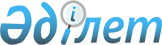 О внесении изменений и дополнений в решение районного маслихата от 24 декабря 2010 года № 199 "О бюджете Мартукского района на 2011-2013 годы"
					
			С истёкшим сроком
			
			
		
					Решение маслихата Мартукского района Актюбинской области от 25 октября 2011 года № 257. Зарегистрировано Департаментом юстиции Актюбинской области 4 ноября 2011 года № 3-8-140. Утратило силу в связи с истечением срока действия - письмо маслихата Мартукского района Актюбинской области от 14 марта 2012 года № 28.
      Сноска. Утратило силу в связи с истечением срока действия - письмо маслихата Мартукского района Актюбинской области от 14.03.2012 № 28.
      В соответствии с подпунктом 1) пункта 1 статьи 6 Закона Республики Казахстан "О местном государственном управлении и самоуправлении в Республике Казахстан" от 23 января 2001 года № 148, пунктом 2 статьи 9, подпунктом 4) пункта 2 статьи 106 Бюджетного кодекса Республики Казахстан от 4 декабря 2008 года № 95 и решением областного маслихата от 12 октября 2011 года № 413 "О внесении изменений и дополнений в решение областного маслихата от 13 декабря 2010 года № 333 "Об областном бюджете на 2011-2013 годы" районный маслихат РЕШИЛ:
      1. Внести в решение районного маслихата "О бюджете Мартукского района на 2011-2013 годы" от 24 декабря 2010 года № 199 (зарегистрированное в Реестре государственной регистрации нормативных правовых актов за № 3-8-122, опубликованное 3 февраля 2011 года в газете "Мәртөк тынысы" № 6-7) следующие изменения и дополнения:
      1) в пункте 1:
      в подпункте 1):
      доходы
      цифры "3 244 838,9" заменить цифрами "3 257 022,3", в том числе по:
      налоговым поступлениям
      цифры "388 820 " заменить цифрами "385 235";
      неналоговым поступлениям
      цифры "10 810" заменить цифрами "12 595";
      доходы от операций с капиталом
      цифры "6 200" заменить цифрами "8 000";
      поступлениям трансфертов
      цифры "2 839 008,9" заменить цифрами "2 851 192,3";
      в подпункте 2):
      затраты
      цифры "3 297 448" заменить цифрами "3 309 631,4";
      в подпункте 3):
      чистое бюджетное кредитование
      цифры "29 139" заменить цифрами "40 762,4", в том числе:
      бюджетные кредиты
      цифры "31 157" заменить цифрами "42 780,4";
      в подпункте 5):
      дефицит бюджета
      цифры "- 81 748,1" заменить цифрами "- 93 371,5";
      в подпункте 6):
      финансирование дефицита бюджета
      цифры "81 748,1" заменить цифрами "93 371,5";
      2) в пункте 7:
      в части абзаца 2:
      цифры "5 322" заменить цифрами "5 670,7";
      в части абзаца 4:
      цифры "16 197" заменить цифрами "27 197";
      3) в пункте 7-1:
      в части абзаца 1:
      цифры "10 706" заменить цифрами "11 096";
      4) в пункте 8:
      в части абзаца 2:
      цифры "50 000" заменить цифрами "57 885";
      в части абзаца 4:
      цифры "31 157" заменить цифрами "42 780,4";
      5) в пункте 9:
      в части абзаца 3:
      цифры "177 619" заменить цифрами "170 159,4";
      в части абзаца 4:
      цифры "96 499" заменить цифрами "96 518,3".
      2. Приложения 1 и 5 к указанному решению изложить в новой редакции.
      3. Настоящее решение вводится в действие с 1 января 2011 года. Бюджет Мартукского района на 2011 год Бюджетные программы администраторов программы 123 "Аппарат
акима района в городе, города районного значения, поселка, аула
(села), аульного (сельского) округа" на 2011 год
      продолжение таблицы
					© 2012. РГП на ПХВ «Институт законодательства и правовой информации Республики Казахстан» Министерства юстиции Республики Казахстан
				
Председатель сессии
Секретарь районного
районного маслихата
маслихата
А.Шек
А.ИсмагуловПриложение 1
к решению районного маслихата
от 25 октября 2011 года № 257
Категория
Категория
Категория
Категория
Сумма
(тыс.тенге)
Класс
Класс
Класс
Сумма
(тыс.тенге)
Под класс
Под класс
Сумма
(тыс.тенге)
НАИМЕНОВАНИЕ
Сумма
(тыс.тенге)
1
2 
3
4
5
I. Доходы
3 257 022,3
1
Налоговые поступления
385 235,0 
01
Подоходный налог
152 523,0 
2
Индивидуальный подоходный налог
152 523,0 
03
Социальный налог
123 000,0 
1
Социальный налог
123 000,0 
04
Hалоги на собственность
99 638,0 
1
Hалоги на имущество
69 552,0 
3
Земельный налог
3 816,0 
4
Hалог на транспортные средства
20 970,0 
5
Единый земельный налог
5 300,0 
05
Внутренние налоги на товары, работы и услуги
8 127,0 
2
Акцизы
1 160,0 
3
Поступления за использование природных и других ресурсов
2 800,0 
4
Сборы за ведение предпринимательской и профессиональной деятельности
3 877,0 
5
Налог на игорный бизнес
290,0 
08
Обязательные платежи, взимаемые за совершение юридически значимых действий и (или) выдачу документов уполномоченными на то государственными органами или должностными лицами
1 947,0 
1
Государственная пошлина
1 947,0 
2
Неналоговые поступления
12 595,0 
01
Доходы от государственной собственности
8 100,0 
5
Доходы от аренды имущества, находящегося в государственной собственности
8 100,0 
04
Штрафы, пеня, санкции, взыскания, налагаемые государственными учреждениями, финансируемыми из государственного бюджета, а также содержащимися и финансируемыми из бюджета (сметы расходов) Национального Банка Республики Казахстан 
450,0 
1
Штрафы, пеня, санкции, взыскания, налагаемые государственными учреждениями, финансируемыми из государственного бюджета, а также содержащимися и финансируемыми из бюджета (сметы расходов) Национального Банка Республики Казахстан, за исключением поступлений от организаций нефтяного сектора
450,0 
06
Прочие неналоговые поступления
4 045,0 
1
Прочие неналоговые поступления
4 045,0 
3
Поступлени от продажи основного капитала
8 000,0 
03
Продажа земли и нематериальных активов
8 000,0 
1
Продажа земли
8 000,0 
4
Поступления трансфертов
2 851 192,3 
02
Трансферты из вышестоящих органов государственного управления
2 851 192,3 
2
Трансферты из областных бюджетов
2 851 192,3
Функ.группа
Функ.группа
Функ.группа
Функ.группа
Функ.группа
Сумма,
тыс.тенге
Функ.подгруппа
Функ.подгруппа
Функ.подгруппа
Функ.подгруппа
Сумма,
тыс.тенге
Администратор
Администратор
Администратор
Сумма,
тыс.тенге
Программа
Программа
Сумма,
тыс.тенге
НАИМЕНОВАНИЕ
1
2
3
4
5
6
II. Затраты
3 309 631,4
01
Государственные услуги общего характера
204 485,4
1
Представительные, исполнительные и другие органы, выполняющие общие функции государственного управления
176 183,1
112
Аппарат маслихата района (города областного значения)
17 876,0
001
Услуги по обеспечению деятельности маслихата района (города областного значения)
14 082,0
003
Капитальные расходы государственных органов
3 794,0
122
Аппарат акима района (города областного значения)
53 721,0
001
Услуги по обеспечению деятельности акима района (города областного значения)
50 411,0
002
Создание информационных систем
530,0
003
Капитальные расходы государственных органов
2 780,0
123
Аппарат акима района в городе, города районного значения, поселка, аула (села), аульного (сельского) округа
104 586,1
001
Услуги по обеспечению деятельности акима района в городе, города районного значения, поселка, аула (села), аульного (сельского) округа
103 438,6
022
Капитальные расходы государственных органов
1 147,5
2
Финансовая деятельность
14 464,3
452
Отдел финансов района (города областного значения)
14 464,3
001
Услуги по реализации государственной политики в области исполнения бюджета района и управления коммунальной собственностью района (города областного значения) 
12 175,0
003
Проведение оценки имущества в целях налогообложения
370,0
004
Организация работы по выдаче разовых талонов и обеспечение полноты сбора сумм от реализации разовых талонов
700,0
011
Учет, хранение, оценка и реализация имущества, поступившего в коммунальную собственность
1 219,3
5
Планирование и статистическая деятельность
13 838,0
476
Отдел экономики, бюджетного планирования и предпринимательства района (города областного значения)
13 838,0
001
Услуги по реализации государственной политики в области формирования и развития экономической политики, системы государственного планирования и управления района ( города областного значения) 
13 558,0
003
Капитальные расходы государственных органов
280,0
02
Оборона
10 630,0
1
Военные нужды
1 410,0
122
Аппарат акима района (города областного значения)
1 410,0
005
Мероприятия в рамках исполнения всеобщей воинской обязанности 
1 410,0
2
Организация работы по чрезвычайным ситуациям 
9 220,0
122
Аппарат акима района (города областного значения)
9 220,0
006
Предупреждение и ликвидация чрезвычайных ситуаций масштаба района (города областного значения)
1 075,0
007
Мероприятия по профилактике и тушению степных пожаров районного (городского) масштаба, а также пожаров в населенных пунктах, в которых не созданы органы государственной противопожарной службы
8 145,0
04
Образование
1 907 129,6
1
Дошкольное воспитание и обучение
240 668,2
471
Отдел образования, физической культуры и спорта района (города областного значения)
240 668,2
003
Обеспечение деятельности организаций дошкольного воспитания и обучения
240 668,2
2
Начальное, основное среднее и общее среднее образование
1 524 553,1
471
Отдел образования, физической культуры и спорта района (города областного значения)
1 524 553,1
004
Общеобразовательное обучение
1 446 858,7
005
Дополнительное образование для детей и юношества
77 694,4
9
Прочие услуги в области образования
141 908,3
466
Отдел архитектуры, градостроительства и строительства района (города областного значения)
96 518,3
037
Строительство и реконструкция объектов образования
96 518,3
471
Отдел образования, физической культуры и спорта района (города областного значения)
45 390,0
008
Информатизация системы образования в государственных учреждениях образования района (города областного значения)
6 007,0
009
Приобретение и доставка учебников, учебно-методических комплексов для государственных учреждений образования района (города областного значения)
6 804,0
010
Проведение школьных олимпиад, внешкольных мероприятий и конкурсов районного (городского) масштаба
174,0
020
Ежемесячные выплаты денежных средств опекунам (попечителям) на содержание ребенка сироты (детей-сирот) и ребенка (детей), оставшегося без попечения родителей
14 062,0
023
Обеспечение оборудованием, программным обеспечением детей-инвалидов, обучающихся на дому
5 426,0
025
Увеличение размера доплаты за квалификационную категорию учителям школ и воспитателям дошкольных организаций образования
12 917,0
06
Социальная помощь и социальное обеспечение 
146 767,9
2
Социальная помощь
132 828,9
123
Аппарат акима района в городе, города районного значения, поселка, аула (села), аульного (сельского) округа
14 222,0
003
Оказание социальной помощи нуждающимся гражданам на дому
14 222,0
451
Отдел занятости и социальных программ района (города областного значения)
118 606,9
002
Программа занятости
25 635,0
004
Оказание социальной помощи на приобретение топлива специалистам здравоохранения, образования, социального обеспечения, культуры и спорта, проживающим в сельской местности в соответствии с законодательством Республики Казахстан
4 572,0
005
Государственная адресная социальная помощь
1 498,0
007
Социальная помощь отдельным категориям нуждающихся граждан по решениям местных представительных органов
60 963,9
010
Материальное обеспечение детей-инвалидов, воспитывающихся и обучающихся на дому
182,0
016
Государственные пособия на детей до 18 лет
17 828,0
017
Обеспечение нуждающихся инвалидов обязательными гигиеническими средствами и предоставление услуг специалистами жестового языка, индивидуальными помощниками в соответствии с индивидуальной программой реабилитации инвалида
1 512,0
023
Обеспечение деятельности центров занятости
6 416,0
9
Прочие услуги в области социальной помощи и социального обеспечения
13 939,0
451
Отдел занятости и социальных программ района (города областного значения)
13 939,0
001
Услуги по реализации государственной политики на местном уровне в области обеспечения занятости и реализации социальных программ для населения
13 475,0
011
Оплата услуг по зачислению, выплате и доставке пособий и других социальных выплат
464,0
07
Жилищно-коммунальное хозяйство
152 136,5
1
Жилищное хозяйство
101 906,0
466
Отдел архитектуры, градостроительства и строительства района (города областного значения)
101 906,0
003
Строительство жилья государственного коммунального жилищного фонда
35 299,0
004
Развитие и обустройство инженерно-коммуникационной инфраструктуры
61 607,0
018
Развитие инженерно-коммуникационной инфраструктуры в рамках Программы занятости 2020
5 000,0
2
Коммунальное хозяйство 
1 046,0
458
Отдел жилищно-коммунального хозяйства, пассажирского транспорта и автомобильных дорог района (города областного значения)
1 046,0
026
Организация эксплуатации тепловых сетей, находящихся в коммунальной собственности районов (городов областного значения)
191,8
027
Организация эксплуатации сетей газификации, находящихся в коммунальной собственности районов (городов областного значения)
854,2
3
Благоустройство населенных пунктов
49 184,5
123
Аппарат акима района в городе, города районного значения, поселка, аула (села), аульного (сельского) округа
27 234,5
008
Освещение улиц населенных пунктов
18 018,5
009
Обеспечение санитарии населенных пунктов
7 546,0
011
Благоустройство и озеленение населенных пунктов
1 670,0
458
Отдел жилищно-коммунального хозяйства, пассажирского транспорта и автомобильных дорог района (города областного значения)
21 950,0
015
Освещение улиц в населенных пунктах
5 450,0
018
Благоустройство и озеленение населенных пунктов
16 500,0
08
Культура, спорт, туризм и информационное пространство
116 968,4
1
Деятельность в области культуры
80 894,6
455
Отдел культуры и развития языков района (города областного значения)
76 894,6
003
Поддержка культурно-досуговой работы
76 894,6
466
Отдел архитектуры, градостроительства и строительства района (города областного значения)
4 000,0
011
Развитие объектов культуры
4 000,0
2
Спорт 
2 116,8
471
Отдел образования, физической культуры и спорта района (города областного значения)
2 116,8
013
Развитие массового спорта и национальных видов спорта 
592,0
014
Проведение спортивных соревнований на районном (города областного значения) уровне
267,0
015
Подготовка и участие членов сборных команд района (города областного значения) по различным видам спорта на областных спортивных соревнованиях
1 257,8
3
Информационное пространство
23 680,0
455
Отдел культуры и развития языков района (города областного значения)
19 680,0
006
Функционирование районных (городских) библиотек
19 009,0
007
Развитие государственного языка и других языков народа Казахстана
671,0
456
Отдел внутренней политики района (города областного значения)
4 000,0
002
Услуги по проведению государственной информационной политики через газеты и журналы 
3 000,0
005
Услуги по проведению государственной информационной политики через телерадиовещание 
1 000,0
9
Прочие услуги по организации культуры, спорта, туризма и информационного пространства
10 277,0
455
Отдел культуры и развития языков района (города областного значения)
4 791,0
001
Услуги по реализации государственной политики на местном уровне в области разития языков и культуры 
4 742,0
010
Капитальные расходы государственных органов
49,0
456
Отдел внутренней политики района (города областного значения)
5 486,0
001
Услуги по реализации государственной политики на местном уровне в области информации, укреплении государственности и формирования социального оптимизма граждан
4 818,0
003
Реализация региональных программ в сфере молодежной политики
668,0
10
Сельское, водное, лесное, рыбное хозяйство, особо охраняемые природные территории, охрана окружающей среды и животного мира, земельные отношения
691 097,1
1
Сельское хозяйство
22 487,7
466
Отдел архитектуры, градостроительства и строительства района (города областного значения)
120,0
010
Развитие объектов сельского хозяйства
120,0
474
Отдел сельского хозяйства и ветеринарии района (города областного значения)
16 695,7
001
Услуги по реализации госудаственной политики на местном уровне в сфере сельского хозяйства и ветеринарии
14 560,7
003
Капитальные расходы государственных органов
200,0
005
Обеспечение функционирования скотомогильников (биотермических ям)
945,0
007
Организация отлова и уничтожения бродячих собак и кошек
990,0
476
Отдел экономики, бюджетного планирования и предпринимательства района (города областного значения)
5 672,0
099
Реализация мер социальной поддержки специалистов социальной сферы сельских населенных пунктов за счет целевых трансфертов из республиканского бюджета
5 672,0
2
Водное хозяйство
640 529,4
458
Отдел жилищно-коммунального хозяйства, пассажирского транспорта и автомобильных дорог района (города областного значения)
640 529,4
025
Развитие объектов водоснабжения
640 529,4
6
Земельные отношения
9 838,0
463
Отдел земельных отношений района (города областного значения)
9 838,0
001
Услуги по реализации государственной политики в области регулирования земельных отношений на территории района (города областного значения)
7 500,0
003
Земельно-хозяйственное устройство населенных пунктов
80,0
006
Землеустройства проводимые при установлении границ городов районного значения районов в городе, поселков,аулов (сел),аульных (сельских) округов
2 258,0
9
Прочие услуги в области сельского, водного, лесного, рыбного хозяйства, охраны окружающей среды и земельных отношений
18 242,0
474
Отдел сельского хозяйства и ветеринарии района (города областного значения)
18 242,0
013
Проведение противоэпизоотических мероприятий
18 242,0
11
Промышленность, архитектурная, градостроительная и строительная деятельность
16 268,0
02
Архитектурная, градостроительная и строительная деятельность
16 268,0
466
Отдел архитектуры, градостроительства и строительства района (города областного значения)
16 268,0
001
Услуги по реализации государственной политики в области строительства, улучшения архитектурного облика городов, районов и населенных пунктов области и обеспечению рационального и эффективного градостроительного освоения территории района (города областного значения)
6 668,0
013
Разработка комплексных схем градостроительного развития территорий района, генеральных планов городов районного (областного) значения, поселков и иных сельских населенных пунктов
9 600,0
12
Транспорт и коммуникации
39 185,0
1
Автомобильный транспорт
39 185,0
458
Отдел жилищно-коммунального хозяйства, пассажирского транспорта и автомобильных дорог района (города областного значения)
39 185,0
023
Обеспечение функционирования автомобильных дорог
39 185,0
13
Прочие
24 183,8
3
Поддержка предпринимательской деятельности и защита конкуренции
795,0
476
Отдел экономики, бюджетного планирования и предпринимательства района (города областного значения)
795,0
005
Поддержка предпринимательской деятельности
795,0
9
Прочие
23 388,8
451
Отдел занятости и социальных программ района (города областного значения)
780,0
022
Поддержка частного предпринимательства в рамках программы "Дорожная карта бизнеса - 2020"
780,0
458
Отдел жилищно-коммунального хозяйства, пассажирского транспорта и автомобильных дорог района (города областного значения)
7 180,0
001
Услуги по реализации государственной политики на местном уровне в области жилищно-коммунального хозяйства пассажирского транспорта и автомобильных дорог
7 060,0
013
Капитальные расходы государственных органов
120,0
471
Отдел образования, физической культуры и спорта района (города областного значения)
15 428,8
001
Услуги по обеспечению деятельности отдела образования, физической культуры и спорта
15 428,8
15
Трансферты
779,7
1
Трансферты
779,7
452
Отдел финансов района (города областного значения)
779,7
006
Возврат неиспользованных (недоиспользованных) целевых трансфертов
779,7
III. Чистое бюджетное кредитование
40 762,4
Бюджетные кредиты
42 780,4
10
Сельское, водное, лесное, рыбное хозяйство, особоохраняемые природные территории, охрана окружающей среды и животного мира, земельные отношения
42 780,4
1
Сельское хозяйство
42 780,4
476
Отдел экономики, бюджетного планирования и предпринимательства района (города областного значения)
42 780,4
004
Бюджетные кредиты для реализации мер социальной поддержки специалистов социальной сферы сельских населенных пунктов
42 780,4
Категория
Категория
Категория
Категория
Сумма
тыс.тенге
Класс
Класс
Класс
Сумма
тыс.тенге
Под класс
Под класс
Сумма
тыс.тенге
Наименование
Сумма
тыс.тенге
1
2
3
4
5
5
1
Погашение бюджетных кредитов
2 018,0
01
1
Погашение бюджетных кредитов
2 018,0
1
Погашение бюджетных кредитов, выданных из государственного бюджета
2 018,0
Функ.группа
Функ.группа
Функ.группа
Функ.группа
Функ.группа
Сумма тыс.тенге
Функ.подгруппа
Функ.подгруппа
Функ.подгруппа
Функ.подгруппа
Сумма тыс.тенге
Администратор
Администратор
Администратор
Сумма тыс.тенге
Программа
Программа
Сумма тыс.тенге
НАИМЕНОВАНИЕ
1
2
3
4
5
6
IV. Сальдо по операциям с финансовыми активами
0,0
Приобретение финансовых активов
0,0
13
Прочие
0,0
9
Прочие
0,0
452
Отдел финансов района (города областного значения)
0,0
014
Формирование или увеличение уставного капитала юридических лиц
0,0
V. Дефицит бюджета
-93 371,5
VI. Финансирование дефицита бюджета
93 371,5
Категория
Категория
Категория
Категория
Сумма
тыс.тенге
Класс
Класс
Класс
Сумма
тыс.тенге
Подкласс
Подкласс
Сумма
тыс.тенге
НАИМЕНОВАНИЕ
Сумма
тыс.тенге
1
2
3
4
5
7
2
Поступление займов
42 780,4
01
2
Внутренние государственные займы
42 780,4
2
Договора займа
42 780,4
Функгруппа
Функгруппа
Функгруппа
Функгруппа
Функгруппа
Сумма тыс.тенге
Функ.подгруппа
Функ.подгруппа
Функ.подгруппа
Функ.подгруппа
Сумма тыс.тенге
Администратор
Администратор
Администратор
Сумма тыс.тенге
Программа
Программа
Сумма тыс.тенге
НАИМЕНОВАНИЕ
1
2
3
4
5
6
16
Погашение займов
2 018,0
1
Погашение займов
2 018,0
452
Отдел финансов района (города областного значения)
2 018,0
008
Погашение долга местного исполнительного органа перед вышестоящим бюджетом
2 018,0
Категория
Категория
Категория
Категория
Сумма
тыс.тенге
Класс
Класс
Класс
Сумма
тыс.тенге
Под класс
Под класс
Сумма
тыс.тенге
НАИМЕНОВАНИЕ
Сумма
тыс.тенге
1
2
3
4
5
8
1
Используемые остатки бюджетных средств
52 609,1
01
1
Остатки бюджетных средств 
52 609,1
1
Свободные остатки бюджетных средств
52 609,1Приложение 5
к решению районного маслихата
от 25 октября 2011 года № 257
Наименование
001
"Услуги по
обеспечению
деятельнос
ти акима
района в
городе,
города
районного
значения,
поселка,
аула
(села),
аульного
(сельского)
округа"
003
"Оказание
социаль
ной
помощи
нуждающим
ся
гражданам
на дому"
008
"Освеще
ние улиц
населен
ных
пунктов"
009
"Обеспече
ние
санитарии
населенных
пунктов"
Аккудукский с\о
7767
2282
1000
1966
Байтурасайский с\о
6946
776
1862,5
467
Каратогайский с\о
7329
520
541
466
Карачаевский с\о
5827,4
0
1139
467
Кызылжарский с\о
7451
0
1000
467
Мартукский с\о
13797
6010
4383
400
Танибергенский с\о
7004
496
890
467
Хазретовский с\о
6926
0
1370
467
Хлебодаровский с\о
7530
505
960
512
Родниковский с\о
7511
502
1000
467
Байнасайский с\о
7271
496
1000
466
Яйсанский с\о
10083
2074
1873
467
Курмансайский с\о
7996,2
561
1000
467
Итого
103438,6
14222
18018,5
7546
Наименование
011
"Благоустройство
и озеленение
населенных
пунктов"
022 "Капитальные
затраты
государственных
органов органов"
Всего
Аккудукский с\о
124
0
13139
Байтурасайский с\о
155
0
10206,5
Каратогайский с\о
155
0
9011
Карачаевский с\о
0
0
7433,4
Кызылжарский с\о
0
0
8918
Мартукский с\о
466
562
25618
Танибергенский с\о
155
0
9012
Хазретовский с\о
155
0
8918
Хлебодаровский с\о
150
100
9757
Родниковский с\о
0
0
9480
Байнасайский с\о
155
0
9388
Яйсанский с\о
0
85,5
14583
Курмансайский с\о
155
400
10579,2
Итого
1670
1147,5
146042,6